Проект адресной помощи ШНОР (500+)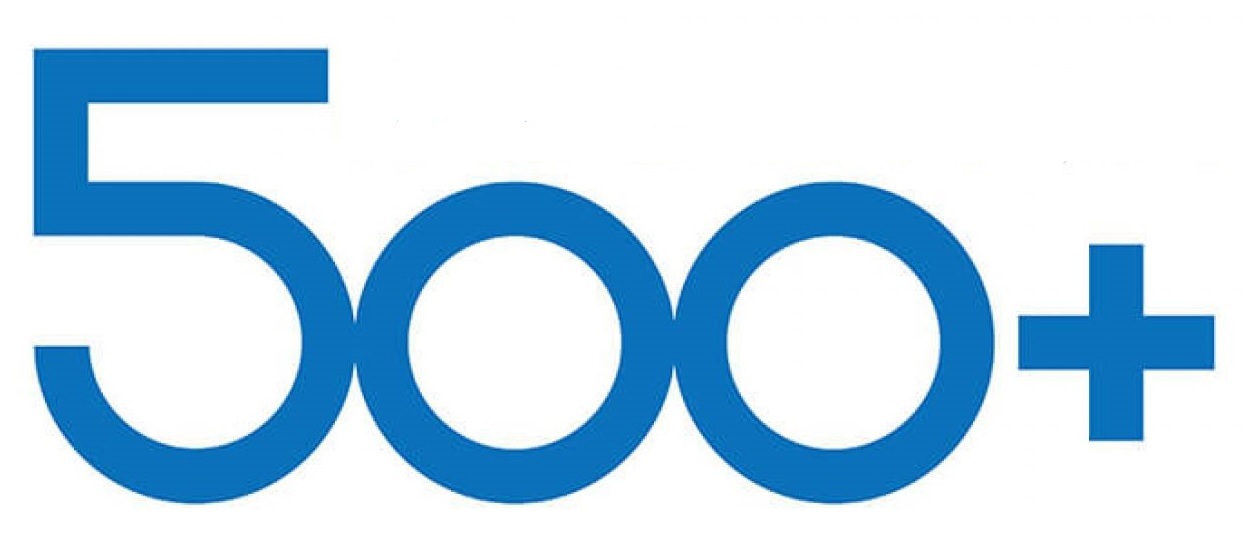 Название проекта «500+» отражает задачу достижения функциональной грамотности в каждой школе, то есть достижение школой уровня подготовки учеников, соответствующего баллам выше 500 по шкале PISA.Проект по организации методической поддержки общеобразовательных организаций, имеющих низкие образовательные результаты обучающихся «500+» реализуется как составная часть федерального проекта «Современная школа» национального проекта «Образование» с 2020 года.Федеральный координатор проекта - ФГБУ «Федеральный институт оценки качества образования» (далее – ФГБУ «ФИОКО»).В 2021 и 2022 годах в проекте принимают участие по 3000 школ из 84 субъектов РФ ежегодно.В проекте муниципальное образование «Городской округ Ногликский» представляет муниципальное бюджетное общеобразовательное учреждение  средняя общеобразовательная школа № 1 пгт.Ноглики имени Героя Советского Союза Григория Петровича Петрова. Распоряжением министерства образования Сахалинской области от 01 февраля 2021 года № 3.12-104-р «Об участии общеобразовательных организаций Сахалинской области в  реализации федерального проекта адресной методической помощи «500+» в 2021 году» назначены региональные координаторы проекта «500+» - министерство образования Сахалинской области и  государственное бюджетное образовательное учреждение дополнительного профессионального образования «Институт развития образования Сахалинской области», утвержден перечень общеобразовательных организаций для участия в проекте адресной методической помощи «500+» (23 общеобразовательные организации из 17 муниципальных образований Сахалинской области), а также список муниципальных координаторов, ответственных за реализацию проекта адресной методической помощи «500+».Распоряжением министерства образования Сахалинской области от 18 февраля 2021 года № 3.12-202-р «Об утверждении кураторов общеобразовательных организаций Сахалинской области для реализации проекта адресной методической помощи «500+» в 2021 году» утверждены 23 куратора для всех 23-х общеобразовательных организаций, выбранных для участия в проекте.Кураторами стали директора и завучи успешных школ региона, показывающих высокие образовательные результаты, а также специалисты отделов образования.